502/19503/19504/19505/19506/19507/19508/19509/19510/19511/19512/19513/19514/19515/19516/19Mineral Titles Act 2010Mineral Titles Act 2010NOTICE OF LAND CEASING TO BE A MINERAL TITLE AREANOTICE OF LAND CEASING TO BE A MINERAL TITLE AREATitle Type and Number:Mineral Lease (Northern) 286Area ceased on:27 November 2019Area:12.00 HectareLocality:BYNOEName of Applicants(s)Holder(s):100% OSTOJIC GROUP PTY LTD* [ACN. 009 629 805]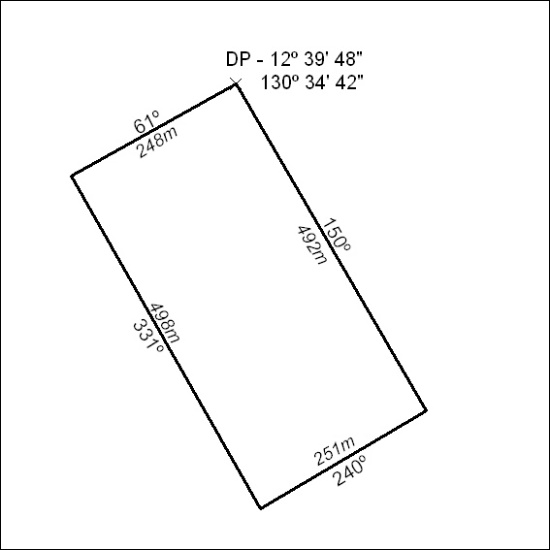 Mineral Titles Act 2010Mineral Titles Act 2010NOTICE OF LAND CEASING TO BE A MINERAL TITLE AREANOTICE OF LAND CEASING TO BE A MINERAL TITLE AREATitle Type and Number:Mineral Lease (Northern) 287Area ceased on:27 November 2019Area:12.00 HectareLocality:BYNOEName of Applicants(s)Holder(s):100% OSTOJIC GROUP PTY LTD* [ACN. 009 629 805]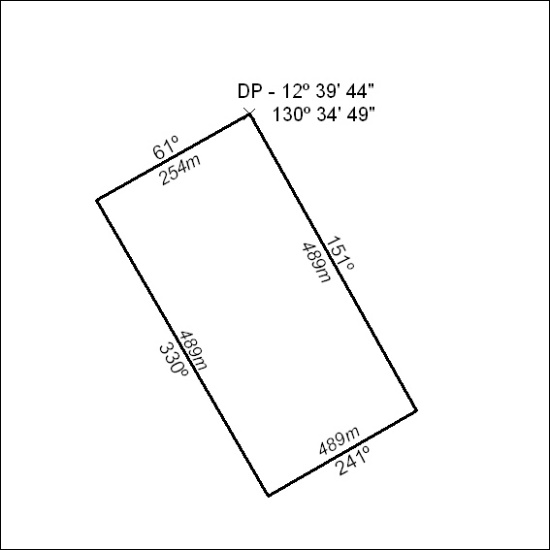 Mineral Titles Act 2010Mineral Titles Act 2010NOTICE OF LAND CEASING TO BE A MINERAL TITLE AREANOTICE OF LAND CEASING TO BE A MINERAL TITLE AREATitle Type and Number:Mineral Lease (Northern) 289Area ceased on:27 November 2019Area:12.00 HectareLocality:BYNOEName of Applicants(s)Holder(s):100% OSTOJIC GROUP PTY LTD* [ACN. 009 629 805]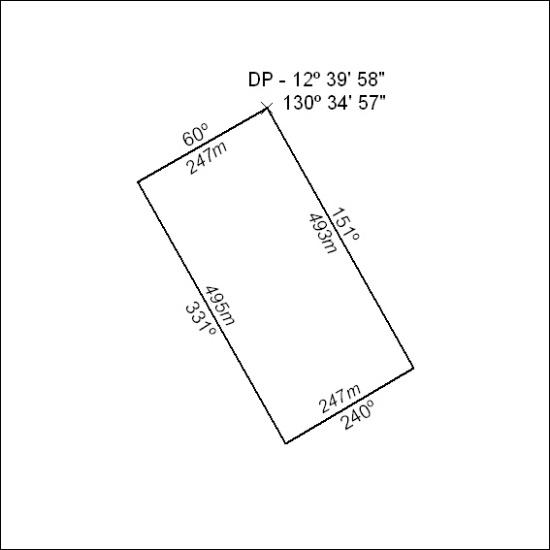 Mineral Titles Act 2010Mineral Titles Act 2010NOTICE OF LAND CEASING TO BE A MINERAL TITLE AREANOTICE OF LAND CEASING TO BE A MINERAL TITLE AREATitle Type and Number:Mineral Lease (Northern) 291Area ceased on:27 November 2019Area:3.00 HectareLocality:BYNOEName of Applicants(s)Holder(s):100% OSTOJIC GROUP PTY LTD* [ACN. 009 629 805]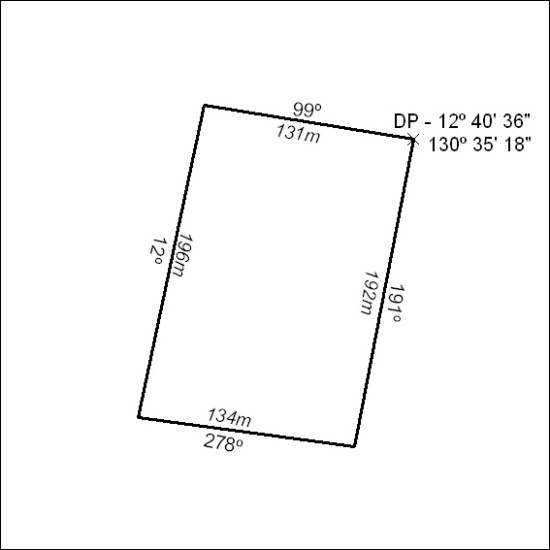 Mineral Titles Act 2010Mineral Titles Act 2010NOTICE OF LAND CEASING TO BE A MINERAL TITLE AREANOTICE OF LAND CEASING TO BE A MINERAL TITLE AREATitle Type and Number:Mineral Lease (Northern) 292Area ceased on:27 November 2019Area:6.00 HectareLocality:BYNOEName of Applicants(s)Holder(s):100% OSTOJIC GROUP PTY LTD* [ACN. 009 629 805]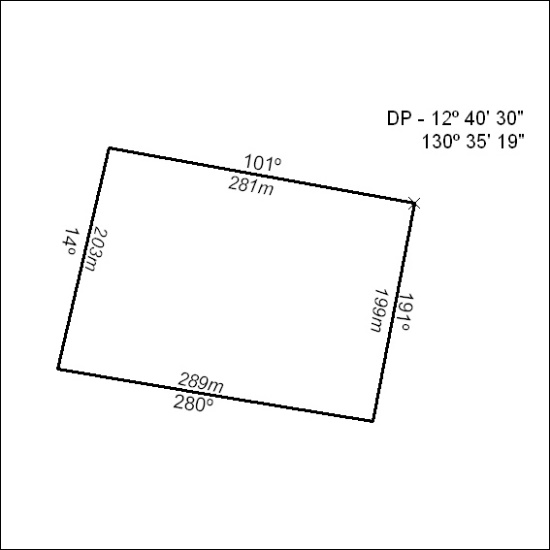 Mineral Titles Act 2010Mineral Titles Act 2010NOTICE OF LAND CEASING TO BE A MINERAL TITLE AREANOTICE OF LAND CEASING TO BE A MINERAL TITLE AREATitle Type and Number:Mineral Lease (Northern) 297Area ceased on:27 November 2019Area:1.00 HectareLocality:BYNOEName of Applicants(s)Holder(s):100% PASPALEY PEARLING COMPANY PTY. LIMITED [ACN. 009 591 708]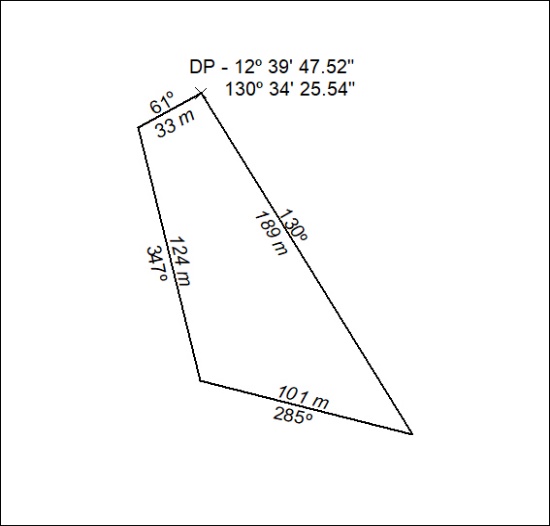 Mineral Titles Act 2010Mineral Titles Act 2010NOTICE OF LAND CEASING TO BE A MINERAL TITLE AREANOTICE OF LAND CEASING TO BE A MINERAL TITLE AREATitle Type and Number:Mineral Lease (Northern) 298Area ceased on:27 November 2019Area:2.00 HectareLocality:BYNOEName of Applicants(s)Holder(s):100% PASPALEY PEARLING COMPANY PTY. LIMITED [ACN. 009 591 708]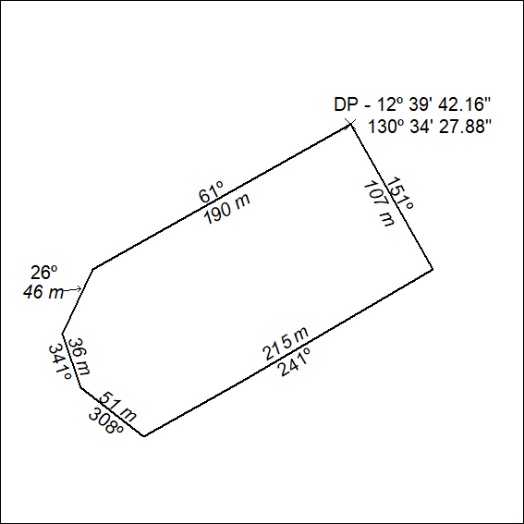 Mineral Titles Act 2010Mineral Titles Act 2010NOTICE OF LAND CEASING TO BE A MINERAL TITLE AREANOTICE OF LAND CEASING TO BE A MINERAL TITLE AREATitle Type and Number:Mineral Lease (Northern) 299Area ceased on:27 November 2019Area:4.00 HectareLocality:BYNOEName of Applicants(s)Holder(s):100% OSTOJIC GROUP PTY LTD* [ACN. 009 629 805]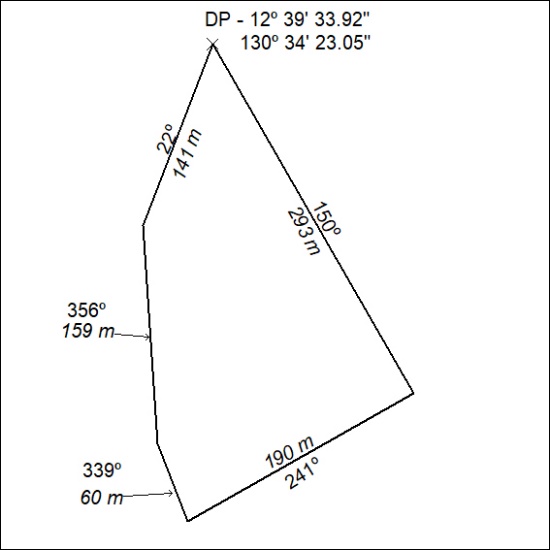 Mineral Titles Act 2010Mineral Titles Act 2010NOTICE OF LAND CEASING TO BE A MINERAL TITLE AREANOTICE OF LAND CEASING TO BE A MINERAL TITLE AREATitle Type and Number:Mineral Lease (Northern) 300Area ceased on:27 November 2019Area:10.00 HectareLocality:BYNOEName of Applicants(s)Holder(s):100% OSTOJIC GROUP PTY LTD* [ACN. 009 629 805]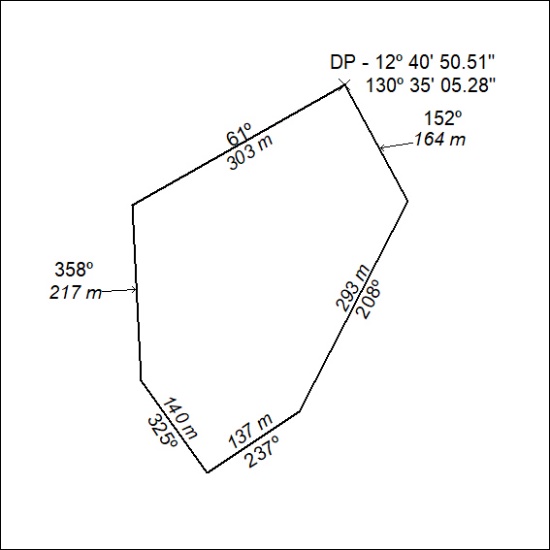 Mineral Titles Act 2010Mineral Titles Act 2010NOTICE OF LAND CEASING TO BE A MINERAL TITLE AREANOTICE OF LAND CEASING TO BE A MINERAL TITLE AREATitle Type and Number:Mineral Lease (Northern) 301Area ceased on:27 November 2019Area:2.00 HectareLocality:BYNOEName of Applicants(s)Holder(s):100% OSTOJIC GROUP PTY LTD* [ACN. 009 629 805]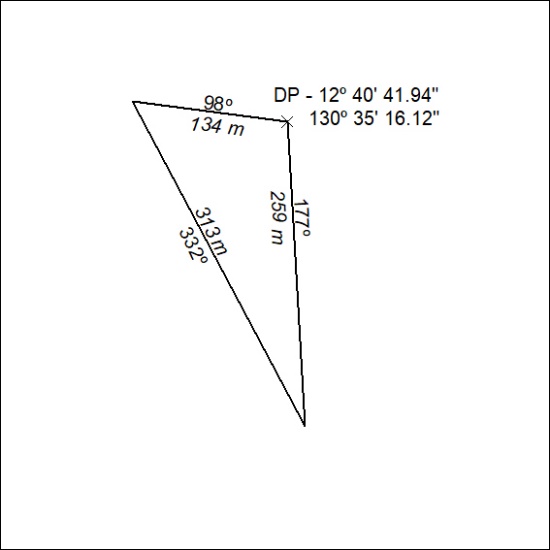 Mineral Titles Act 2010Mineral Titles Act 2010NOTICE OF LAND CEASING TO BE A MINERAL TITLE AREANOTICE OF LAND CEASING TO BE A MINERAL TITLE AREATitle Type and Number:Mineral Lease (Northern) 302Area ceased on:27 November 2019Area:2.00 HectareLocality:BYNOEName of Applicants(s)Holder(s):100% OSTOJIC GROUP PTY LTD* [ACN. 009 629 805]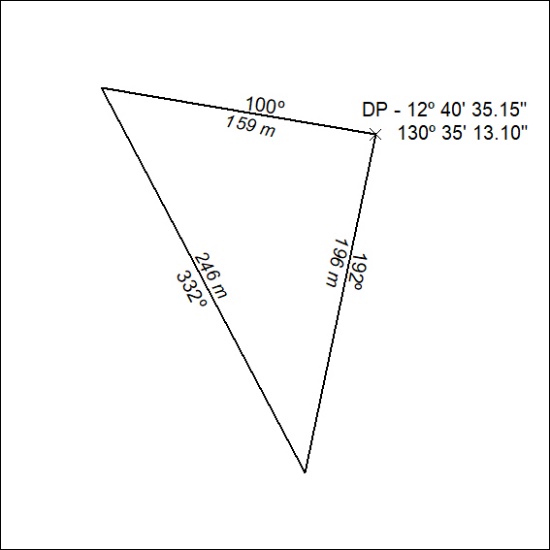 Mineral Titles Act 2010Mineral Titles Act 2010NOTICE OF LAND CEASING TO BE A MINERAL TITLE AREANOTICE OF LAND CEASING TO BE A MINERAL TITLE AREATitle Type and Number:Mineral Lease (Northern) 303Area ceased on:27 November 2019Area:13.00 HectareLocality:BYNOEName of Applicants(s)Holder(s):100% OSTOJIC GROUP PTY LTD* [ACN. 009 629 805]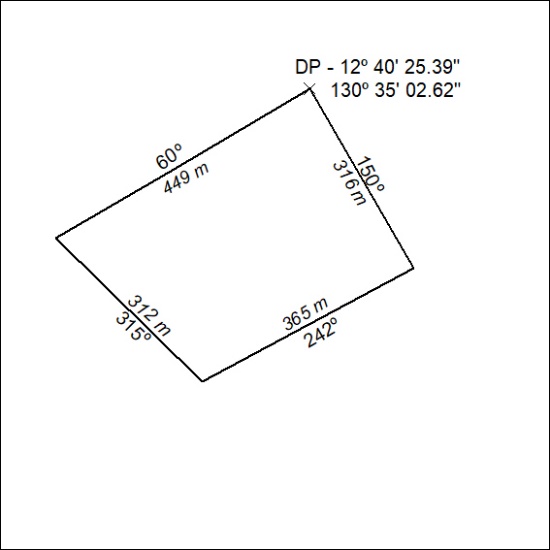 Mineral Titles Act 2010Mineral Titles Act 2010NOTICE OF LAND CEASING TO BE A MINERAL TITLE AREANOTICE OF LAND CEASING TO BE A MINERAL TITLE AREATitle Type and Number:Mineral Lease (Northern) 304Area ceased on:27 November 2019Area:9.00 HectareLocality:BYNOEName of Applicants(s)Holder(s):100% OSTOJIC GROUP PTY LTD* [ACN. 009 629 805]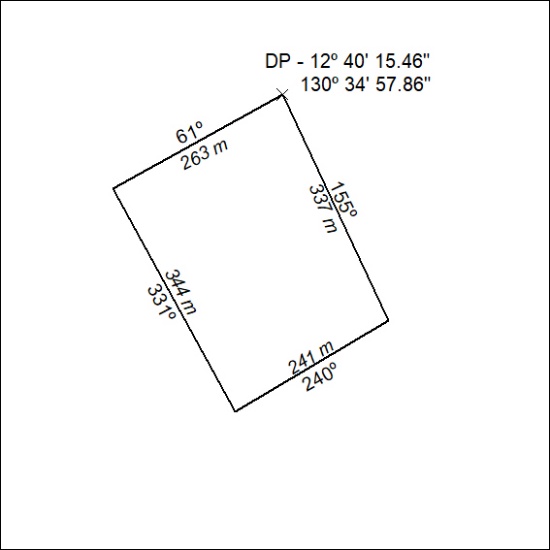 Mineral Titles ActNOTICE OF GRANT OF A  MINERAL TITLEMineral Titles ActNOTICE OF GRANT OF A  MINERAL TITLETitle Type and Number:Exploration Licence 32020Granted:27 November 2019, for a period of 6 YearsArea:240 Blocks, 791.35 km²Locality:DALY WATERSName of Holder/s:100% FIDDLER'S CREEK MINING COMPANY PTY LTD * [ACN. 099 215 648]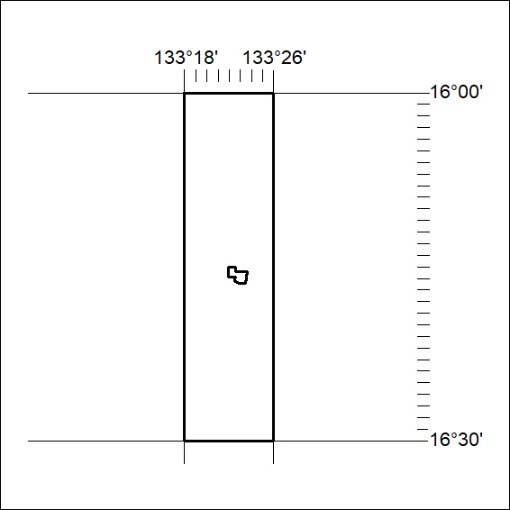 Area granted is indicated above. The titleholder is not permitted to exercise occupational rights on any land that is subject to a development title, or an application for a development title. Any land the subject of a Reserved Land gazettal under the Mineral Titles Act and all land vested in the Commonwealth of Australia is also excluded by description but not excised from the grant area.Area granted is indicated above. The titleholder is not permitted to exercise occupational rights on any land that is subject to a development title, or an application for a development title. Any land the subject of a Reserved Land gazettal under the Mineral Titles Act and all land vested in the Commonwealth of Australia is also excluded by description but not excised from the grant area.Mineral Titles ActNOTICE OF GRANT OF A  MINERAL TITLEMineral Titles ActNOTICE OF GRANT OF A  MINERAL TITLETitle Type and Number:Exploration Licence 32111Granted:27 November 2019, for a period of 6 YearsArea:24 Blocks, 77.71 km²Locality:TENNANT CREEKName of Holder/s:100% TRUSCOTT MINING CORPORATION LTD [ACN. 116 420 378]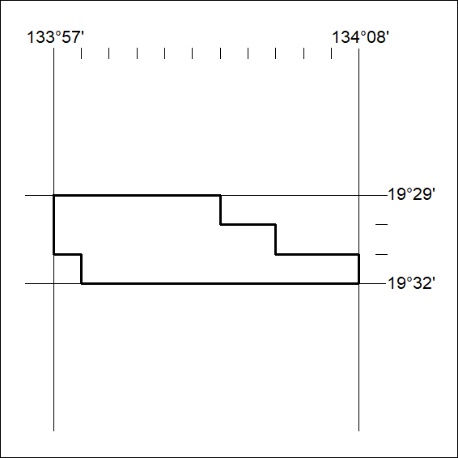 Area granted is indicated above. The titleholder is not permitted to exercise occupational rights on any land that is subject to a development title, or an application for a development title. Any land the subject of a Reserved Land gazettal under the Mineral Titles Act and all land vested in the Commonwealth of Australia is also excluded by description but not excised from the grant area.Area granted is indicated above. The titleholder is not permitted to exercise occupational rights on any land that is subject to a development title, or an application for a development title. Any land the subject of a Reserved Land gazettal under the Mineral Titles Act and all land vested in the Commonwealth of Australia is also excluded by description but not excised from the grant area.